Exercise 1:Construct the corresponding sections for the cards below (thickness of J2 is 1cm).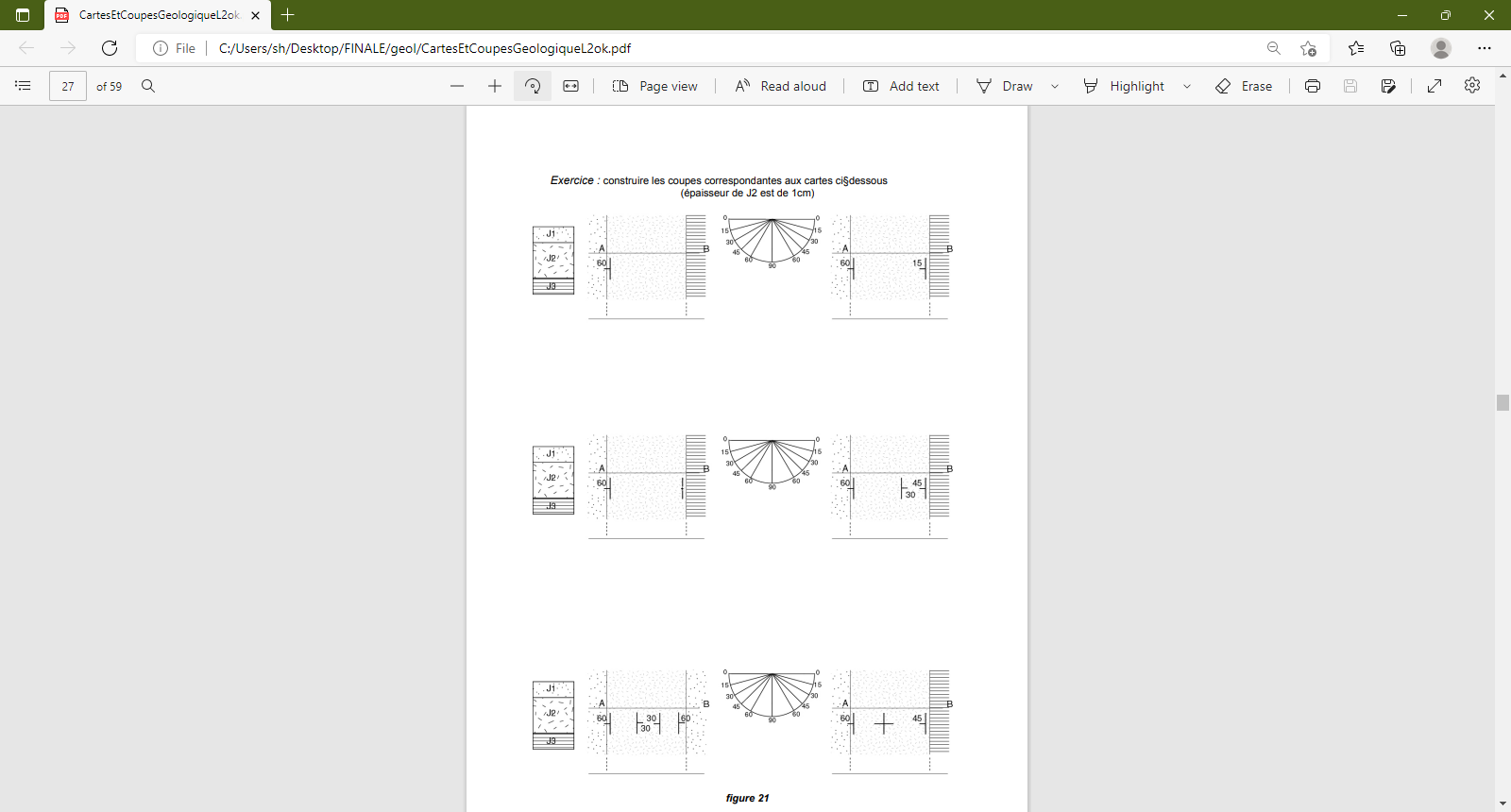 Exercise 2:Realize the section AB.Represent in section the six bolded planes, applying the three-point method.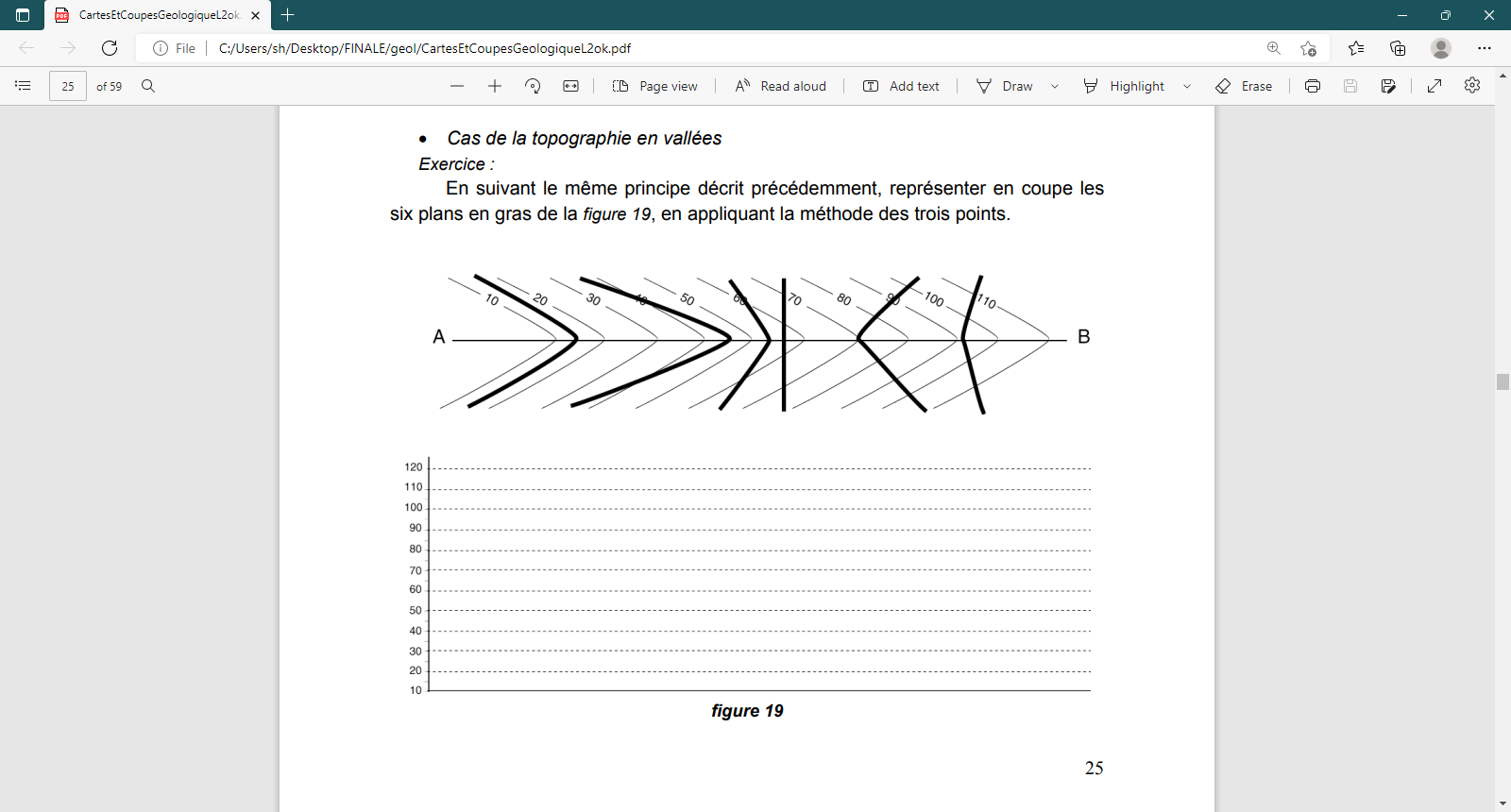 